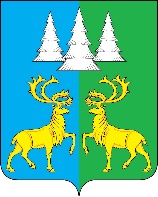 Ханты - Мансийский автономный округ – ЮграСоветский районАДМИНИСТРАЦИЯГОРОДСКОГО ПОСЕЛЕНИЯ КОММУНИСТИЧЕСКИЙПОСТАНОВЛЕНИЕ   « 31 » октября 2023 г.                	   	      	                                           № 235О внесении изменений в постановление Администрации г. п. Коммунистический от 28.11.2018г № 288 «Об утверждении муниципальной программы «Энергосбережение и повышение энергетической эффективности городского поселения  Коммунистический»В соответствии с Федеральным законом от 06.10.2003 № 131-ФЗ «Об общих принципах организации местного самоуправления в Российской Федерации», постановлением Правительства Российской Федерации от 31.12.2009 №1225 «О требованиях к региональным и муниципальным программам в области энергосбережения и повышения энергетической эффективности», Уставом городского поселения Коммунистический, постановлением Администрации городского поселения Коммунистический от 06.11.2018 № 253 «О модельной муниципальной программе г. п. Коммунистический, порядке формирования утверждения и реализации муниципальных программ г. п. Коммунистический»:1.Внести изменения в постановление Администрации г.п. Коммунистический от 28.11.2018г. № 288 «Об утверждении муниципальной программы «Энергосбережение и повышение энергетической эффективности городского поселения Коммунистический», а именно:1.1 Приложение к постановлению изложить в новой редакции согласно приложению к настоящему постановлению.2. Опубликовать настоящее постановление в Бюллетене «Вестник» и разместить на официальном сайте органов местного самоуправления городского поселения Коммунистический.3. Настоящее постановление вступает в силу после его официального опубликования.4. Контроль исполнения настоящего постановления оставляю за собой.Глава городского поселенияКоммунистический									Л.А. ВилочеваПриложениек постановлению Администрации г. п. Коммунистическийот 31.10.2023г.  № 235 Муниципальная программа «Энергосбережение и повышение энергетической эффективности городского поселения Коммунистический»Паспорт программы городского поселения Коммунистический  * Заполняется после утверждения муниципальной программы.Раздел 1.  «О стимулировании инвестиционной и инновационной деятельности, развитие конкуренции и негосударственного сектора экономики».       1.1. Формирование благоприятной деловой среды       Мероприятия, реализуемые в рамках   муниципальной программы, не направлены на регулирование отношений в сфере предпринимательской деятельности.       1.2. Инвестиционные проекты       Мероприятия, в рамках муниципальной программы, не предусматривают реализацию инвестиционных проектов.       1.3. Развитие конкуренции       Мероприятия муниципальной программы не направлены на осуществление мер по развитию конкуренции и содействию импорт замещению в автономном округе, реализацию стандарта развития конкуренции.Раздел 2.  Механизм реализации муниципальной программы1. Финансирование муниципальной программы «Энергосбережение и повышение энергетической эффективности городского поселения Коммунистический» осуществляется в пределах бюджетных ассигнований, утвержденных решением Совета депутатов городского поселения Коммунистический о бюджете.2. Реализация мероприятий программы осуществляется в соответствии с Бюджетным кодексом Российской Федерации, иными нормативно-правовыми актами, муниципальными правовыми актами.3. Механизм реализации муниципальной программы представляет собой скоординированные по срокам и направлениям действия и включает:3.1. разработку проектов нормативных правовых актов городского поселения Коммунистический, необходимых для выполнения программы, и внесение их на рассмотрение в Администрацию городского поселения Коммунистический;3.2. взаимодействие с коммерческими и некоммерческими организациями по вопросам, относящимся к установленным сферам деятельности Финансово-экономического отдела;3.3. уточнение объемов финансирования по программным мероприятиям на очередной финансовый год и плановый период в соответствии с мониторингом фактически достигнутых результатов путем сопоставления их с целевыми показателями реализации программы;3.4. управление программой, эффективное использование средств, выделенных 
на реализацию программы;3.5. предоставление главе городского поселения Коммунистический отчета о ходе реализации муниципальной программы;3.6. информирование общественности о ходе и результатах реализации программы, финансировании программных мероприятий, в том числе о механизмах реализации отдельных мероприятий программы.Реализация мероприятий программы осуществляется в соответствии с Бюджетным кодексом Российской Федерации, иными нормативно-правовыми актами, муниципальными правовыми актами. Мероприятия программы по представлению муниципального образования
в отношениях с органами местного самоуправления других муниципальных образований, органами государственной власти, гражданами и организациями реализуется с соблюдением требований Федерального закона от 05.04.2013 № 44-ФЗ «О контрактной системе в сфере закупок товаров, работ, услуг для обеспечения государственных и муниципальных нужд».Ответственный исполнитель муниципальной программы и должностные лица, ответственные за формирование, утверждение и реализацию муниципальных программ:		 - несут ответственность (дисциплинарную, гражданско-правовую и административную), в том числе за достижение целевых показателей муниципальной программы; своевременную и качественную реализацию муниципальной программы;	- разрабатывают в пределах своих полномочий проекты муниципальных правовых актов городского поселения Коммунистический, необходимых для реализации муниципальной программы;	- обеспечивают исполнение мероприятий муниципальной программы;          - проводят мониторинг выполнения муниципальной программы и ежеквартально предоставляют в Уполномоченный орган информацию о реализации муниципальной программы по форме согласно приложению 1 к настоящему Порядку, в срок до 10 числа месяца, следующего за отчетным кварталом; - ежегодно предоставляют в Уполномоченный орган отчет о реализации муниципальнойпрограммы в порядке, установленном распоряжением Администрации городского поселения Коммунистический;-  ежегодно проводят оценку эффективности реализации муниципальной программы впорядке, установленном постановлением Администрации городского поселения Коммунистический;-  организуют размещение муниципальной программы в актуальной редакции, информации о реализации муниципальной программы на официальном сайте городского поселения Коммунистический, на общедоступном информационном ресурсе стратегического планирования в информационно-телекоммуникационной сети «Интернет»;	- направляют уведомления и предоставляют отчетность в Министерство экономического развития Российской Федерации посредством ГАИС «Управление».Мероприятия муниципальной программы, предусмотренные для улучшения технических характеристик энергопотребляющих устройств, технических характеристик здания администрации за счет средств бюджета городского поселения Коммунистический в соответствии с муниципальными правовыми актами Администрации городского поселения Коммунистический. Оценка хода исполнения мероприятий муниципальной программы основана на мониторинге ожидаемых и фактически достигнутых результатов её реализации. В соответствии с данными мониторинга по фактически достигнутым результатам реализации в муниципальную программу могут быть внесены корректировки. В случае выявления лучших практик реализации программных мероприятий в муниципальную программу могут быть внесены изменения, связанные с оптимизацией этих мероприятий.Таблица 1Целевые показатели муниципальной программыТаблица 2Перечень основных мероприятий муниципальной программыТаблица 3Характеристика основных мероприятий муниципальной программы, их связь с целевыми показателямиНаименование муниципальной программы «Энергосбережение и повышение энергетической эффективности городского поселения Коммунистический» (далее муниципальная программа)Дата утверждения муниципальной программы (наименование и номер муниципального правового акта) * 28.11.2018г. № 288 Постановление Администрации г.п. Коммунистический «Об утверждении муниципальной программы «Энергосбережение и повышение энергетической эффективности городского поселения Коммунистический»Разработчик программыАдминистрация городского поселения КоммунистическийОтветственный исполнитель муниципальной программы1.Администрация городского поселения КоммунистическийСоисполнители программыЦель программы Повышение эффективности использования топливно-энергетических ресурсовЗадачи программы 1.Улучшение технических характеристик зданий Администрации.2.Улучшение технических характеристик энергопотребляющих устройств.Основные мероприятия1.Ремонтные работы по внешнему контуру зданий и внутренних перекрытий;2.Замена установленных ламп на светодиодные в здании администрации;3.Химическая очистка внутренних поверхностей нагрева системы отопления;4.Модернизация уличного освещения городского поселения. Замена уличных светильников на светодиодные.Наименование портфеля проектов, проекта, направленного в том числе на реализацию в г.п.Комму нистический национальных проектов (программ) Российской ФедерацииЦелевые показатели муниципальной программы1. Уменьшение объемов энергопотребления в связи с улучшением технических характеристик энергопотребляющих устройств в здании администрации до 95%2. Замена установленных ламп на светодиодные в здании администрации до 69%3. Модернизация уличного освещения поселения. Замена уличных светильников на светодиодные до 45,6%Сроки реализации муниципальной программы2019 – 2025 годы и на период до 2030 годаПараметры финансового обеспечения муниципальной программы Общий объем финансирования программы составляет 955,3 тыс. рублей, в том числе:2019 год – 163,8 тыс. рублей;2020 год – 2,0 тыс. рублей;2021 год – 0,0 тыс. рублей;2022 год – 8,1 тыс. рублей;2023 год – 4,4 тыс. рублей;2024 год – 1,0 тыс. рублей;2025 год – 171,0 тыс. рублей;2026 – 2030 годы – 605,0 тыс.руб.Параметры финансового обеспечения портфеля проектов, проекта, направленных в том числе на реализацию национальных проектов (программ) Российской Федерации, реализуемых
в составе муниципальной программы№ п/пНаименование целевых показателейБазовый показатель на начало реализации муниципальной программыЗначения показателя по годамЗначения показателя по годамЗначения показателя по годамЗначения показателя по годамЗначения показателя по годамЗначения показателя по годамЗначения показателя по годамЗначения показателя по годамЦелевое значение показателя на момент окончания реализации муниципальной программы№ п/пНаименование целевых показателейБазовый показатель на начало реализации муниципальной программы2019 год2020 год2021 год2022 год2023 год2024 год2025 год2026-2030 годЦелевое значение показателя на момент окончания реализации муниципальной программы1234567891011121Уменьшение объемов энергопотребления в связи с улучшением технических характеристик энергопотребляющих устройств в здании администрации, %10099,099,098,598,097,597,096,595,095,02Замена установленных ламп на светодиодные в здании администрации до 80%3,03,09,00,021,027,033,039,069,069,03Модернизация уличного освещения поселения. Замена уличных светильников на светодиодные до 45,6%4,88,88,88,812,917,021,025,245,645,6№ п/пОсновные мероприятия муниципальной программы (их связь с целевыми показателями муниципальной программы)Ответственный исполнитель/
соисполнительИсточники финансированияФинансовые затраты на реализацию (тыс. рублей)Финансовые затраты на реализацию (тыс. рублей)Финансовые затраты на реализацию (тыс. рублей)Финансовые затраты на реализацию (тыс. рублей)Финансовые затраты на реализацию (тыс. рублей)Финансовые затраты на реализацию (тыс. рублей)Финансовые затраты на реализацию (тыс. рублей)Финансовые затраты на реализацию (тыс. рублей)Финансовые затраты на реализацию (тыс. рублей)№ п/пОсновные мероприятия муниципальной программы (их связь с целевыми показателями муниципальной программы)Ответственный исполнитель/
соисполнительИсточники финансированиявсегов том числе:в том числе:в том числе:в том числе:в том числе:в том числе:в том числе:в том числе:№ п/пОсновные мероприятия муниципальной программы (их связь с целевыми показателями муниципальной программы)Ответственный исполнитель/
соисполнительИсточники финансированиявсего2019 год2020 год2021 год2022 год2023 год2024 год2025 год2026-2030Задача 1. Улучшение технических характеристик зданий администрацииЗадача 1. Улучшение технических характеристик зданий администрацииЗадача 1. Улучшение технических характеристик зданий администрацииЗадача 1. Улучшение технических характеристик зданий администрацииЗадача 1. Улучшение технических характеристик зданий администрацииЗадача 1. Улучшение технических характеристик зданий администрацииЗадача 1. Улучшение технических характеристик зданий администрацииЗадача 1. Улучшение технических характеристик зданий администрацииЗадача 1. Улучшение технических характеристик зданий администрацииЗадача 1. Улучшение технических характеристик зданий администрацииЗадача 1. Улучшение технических характеристик зданий администрацииЗадача 1. Улучшение технических характеристик зданий администрацииЗадача 1. Улучшение технических характеристик зданий администрации1.1.Ремонтные работы по внеш-нему контуру зданий и внутрен-них перекрытий (утепление дверных блоков на входе, обеспечение автоматического закрывания дверей, замена оконных блоков) (1)Администрация городского поселения КоммунистическийВсего350,00,00,00,00,00,00,0100,0250,01.1.Ремонтные работы по внеш-нему контуру зданий и внутрен-них перекрытий (утепление дверных блоков на входе, обеспечение автоматического закрывания дверей, замена оконных блоков) (1)Администрация городского поселения КоммунистическийБюджет городского поселения Коммунистический350,00,00,00,00,00,00,0100,0250,0Итого по задаче 1Всего350,00,00,00,00,00,00,0100,0250,0Задача 2. Улучшение технических характеристик энергопотребляющих устройств Задача 2. Улучшение технических характеристик энергопотребляющих устройств Задача 2. Улучшение технических характеристик энергопотребляющих устройств Задача 2. Улучшение технических характеристик энергопотребляющих устройств Задача 2. Улучшение технических характеристик энергопотребляющих устройств Задача 2. Улучшение технических характеристик энергопотребляющих устройств Задача 2. Улучшение технических характеристик энергопотребляющих устройств Задача 2. Улучшение технических характеристик энергопотребляющих устройств Задача 2. Улучшение технических характеристик энергопотребляющих устройств Задача 2. Улучшение технических характеристик энергопотребляющих устройств Задача 2. Улучшение технических характеристик энергопотребляющих устройств Задача 2. Улучшение технических характеристик энергопотребляющих устройств Задача 2. Улучшение технических характеристик энергопотребляющих устройств 2.1.Замена установленных ламп
на светодиодные в здании администрации (2)Администрация городского поселения КоммунистическийВсего37,315,82,00,010,04,41,01,05,02.1.Замена установленных ламп
на светодиодные в здании администрации (2)Администрация городского поселения КоммунистическийБюджет городского поселения Коммунистический37,315,82,00,08,14,41,01,05,02.2.Химическая очистка внутренних поверхностей нагрева системы отопления (1)
Администрация городского поселения КоммунистическийВсего0,00,00,00,00,00,00,00,00,02.2.Химическая очистка внутренних поверхностей нагрева системы отопления (1)
Администрация городского поселения КоммунистическийБюджет городского поселения Коммунистический0,00,00,00,00,00,00,00,00,02.3.Модернизация уличного освещения городского поселения. Замена уличных светильников на светодиодные (3)Администрация городского поселения КоммунистическийВсего568,0148,00,00,00,00,00,070,0350,02.3.Модернизация уличного освещения городского поселения. Замена уличных светильников на светодиодные (3)Администрация городского поселения КоммунистическийБюджет городского поселения Коммунистический568,0148,00,00,00,00,00,070,0350,0Итого по задаче 2Всего605,3163,82,00,08,14,41,071,0355,0Итого по задаче 2Бюджет городского поселения Коммунистический605,3163,82,00,08,14,41,071,0355,0Всего по муниципальной программе:Всего по муниципальной программе:Всего955,3163,82,00,08,14,41,0171,0605,0Всего по муниципальной программе:Всего по муниципальной программе:Бюджет городского поселения Коммунистический955,3163,82,00,08,14,41,0171,0605,0В том числе:В том числе:Портфели проектов и проекты, направленные том числе на реализацию национальных и федеральных проектов Российской Федерации:Портфели проектов и проекты, направленные том числе на реализацию национальных и федеральных проектов Российской Федерации:Без финансированияИнвестиции в объекты муниципальной собственности (за исключением инвестиций в объекты муниципальной собственности по проектам, портфелям проектов)Инвестиции в объекты муниципальной собственности (за исключением инвестиций в объекты муниципальной собственности по проектам, портфелям проектов)ВсегоИнвестиции в объекты муниципальной собственности (за исключением инвестиций в объекты муниципальной собственности по проектам, портфелям проектов)Инвестиции в объекты муниципальной собственности (за исключением инвестиций в объекты муниципальной собственности по проектам, портфелям проектов)Без финансированияПрочие расходы Прочие расходы ВсегоПрочие расходы Прочие расходы Без финансирования№ п/пОсновные мероприятияОсновные мероприятияОсновные мероприятияНаименование целевого показателя№ п/пНаименованиеСодержание (направления расходов)Номер приложения к муниципальной программе, реквизиты нормативного правового акта, наименование портфеля проектов (проекта)Наименование целевого показателя12345Цель Повышение эффективности использования топливно-энергетических ресурсовЦель Повышение эффективности использования топливно-энергетических ресурсовЦель Повышение эффективности использования топливно-энергетических ресурсовЦель Повышение эффективности использования топливно-энергетических ресурсовЦель Повышение эффективности использования топливно-энергетических ресурсовЗадача 1. Улучшение технических характеристик зданий администрацииЗадача 1. Улучшение технических характеристик зданий администрацииЗадача 1. Улучшение технических характеристик зданий администрацииЗадача 1. Улучшение технических характеристик зданий администрацииЗадача 1. Улучшение технических характеристик зданий администрации1.1.Ремонтные работы по внешнему контуру зданий и внутренних перекрытийОплата за утепление дверных блоков на входе, обеспечение автоматического закрывания дверей, замена оконных блоковФедеральный закон от 06.10.2003 № 131-ФЗ «Об общих принципах организации местного самоуправления в Российской Федерации»;Федеральный закон "Об энергосбережении и о повышении энергетической эффективности, и о внесении изменений в отдельные законодательные акты Российской Федерации" от 23.11.2009 N 261-ФЗУменьшение объемов энергопотребления в связи с улучшением технических характеристик энергопотребляющих устройств в здании администрацииЗадача 2. Улучшение технических характеристик энергопотребляющих устройствЗадача 2. Улучшение технических характеристик энергопотребляющих устройствЗадача 2. Улучшение технических характеристик энергопотребляющих устройствЗадача 2. Улучшение технических характеристик энергопотребляющих устройствЗадача 2. Улучшение технических характеристик энергопотребляющих устройств2.1.Замена установленных ламп на светодиодные в здании администрацииЗамена установленныхэлектрических ламп на светодиодныеФедеральный закон от 06.10.2003 № 131-ФЗ «Об общих принципах организации местного самоуправления в Российской Федерации»;Замена установленных ламп на светодиодные в здании администрации2.2.2.3.Химическая очистка внутренних поверхностей нагрева системы отопленияМодернизация уличного освещения городского поселения. Замена уличных светильников на светодиодныеПроведение ревизии (очистки) системы отопления в зданииЗамена уличных светильников на светодиодныеФедеральный закон "Об энергосбережении и о повышении энергетической эффективности, и о внесении изменений в отдельные законодательные акты Российской Федерации" от 23.11.2009 N 261-ФЗУменьшение объемов энергопотребления в связи с улучшением технических характеристик энергопотребляющих устройств в здании администрацииМодернизация уличного освещения поселения. Замена уличных светильников на светодиодные